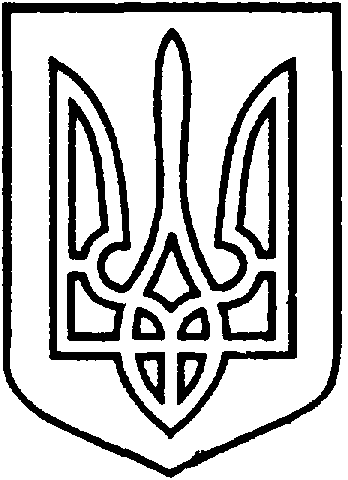 СЄВЄРОДОНЕЦЬКА МІСЬКА ВІЙСЬКОВО-ЦИВІЛЬНА АДМІНІСТРАЦІЯ  СЄВЄРОДОНЕЦЬКОГО РАЙОНУ  ЛУГАНСЬКОЇ  ОБЛАСТІРОЗПОРЯДЖЕННЯкерівника Сєвєродонецької міської  військово-цивільної адміністрації09  червня  2021 року                                                                                   № 863     Про затвердження Статутукомунальної установи «Інклюзивно-ресурсний центр» Сєвєродонецької міської радив новій редакціїКеруючись пунктом 12, пунктом 15 частини 1 статті 4, пунктом 8 частини 3 статті 6 Закону України «Про військово-цивільні адміністрації», статтями 87, 88 Цивільного кодексу України,     статтями 24, 52, 53, 54, 57, 137 Господарського Кодексу України, Законом України «Про місцеве самоврядування в Україні», з метою приведення установчих документів у відповідність до вимог чинного законодавства України,  зобовʼязую:Затвердити Статут комунальної установи «Інклюзивно-ресурсний центр» Сєвєродонецької міської ради (код ЄДРПОУ 42542576) в новій редакції (додається).Пункт 1 Розпорядження керівника Військово-цивільної адміністрації міста Сєвєродонецьк Луганської області від 08 грудня 2020 року № 1171 «Про затвердження Статуту комунальної установи «Інклюзивно-ресурсний центр» Сєвєродонецької міської ради в новій редакції» вважати таким, що втратив чинність.Дане розпорядження підлягає оприлюдненню.Контроль за виконанням даного розпорядження покладаю на заступника керівника Сєвєродонецької міської військово-цивільної адміністрації Сєвєродонецького району Луганської області Олега КУЗЬМІНОВА.Керівник Сєвєродонецької міськоївійськово-цивільної адміністрації  	                   Олександр СТРЮК 